BARVA ;  korpus – dub Sanremo,   čela -  dub SanremoBARVA ;  korpus – dub Sanremo,   čela -  dub SanremoBARVA ;  korpus – dub Sanremo,   čela -  dub SanremoBARVA ;  korpus – dub Sanremo,   čela -  dub SanremoL.p.NÁZEVOBRÁZEKROZMĚRY š/h/v (mm)OZNAČENÍMOC s DPH1.RTV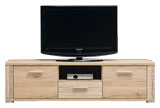 1500x490x405   NC13 211 Kč2.SKŘÍŇKA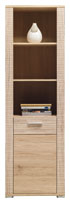 600x390x1930 NC23 629 Kč3.KOMODA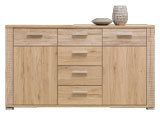 1500x390x850  NC35 153 Kč4.KOMODA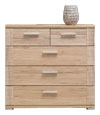 900X390X850   NC43 753 Kč5.KREDENC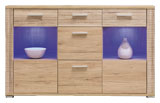 1500X390X920   NC55 409 Kč6.VITRÍNA LP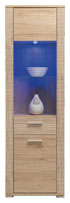 600x390x1930  NC94 480 Kč7.ZÁVĚSNÁ POLICE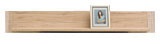 1500x230x215   NC11766 Kč8.ZRCADLO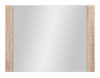 900x670      NC171 254 Kč9.STŮL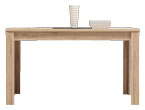 900x1350-1850x765   NC183 474 Kč10.STOLEK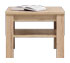 600x600x470  NC191 370 Kč11.STOLEK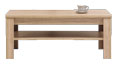 670x1070x470  NC201 942 Kč12.SKŘÍŇ 2D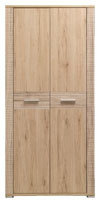 900x560x1930  NC215 331 Kč13.SKŘÍŇ 3D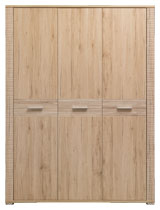 1500x560x2000  NC228 813 Kč14.NOČNÍ STOLEK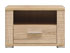 600X390X405  NC231 695 Kč15.NOČNÍ STOLEK ČALOUNĚNÝ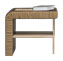 530x420x470 ST-52 060 Kč16.POSTEL 160 BEZ ROŠTU A MATRACE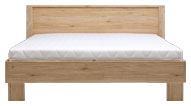 1810x2040x850  NC24/1603 629 Kč17.POSTEL 180 BEZ ROŠTU A MATRACE2010x2040x850 NC24/1803 784 Kč18.POSTEL ČALOUNĚNÁ 160 BEZ ROŠTU A MATRACE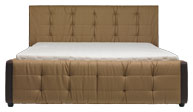 1830x2310x1030  NC25/16012 388 Kč19.POSTEL ČALOUNĚNÁ 180 BEZ ROŠTU A MATRACE2030x2310x1030  NC25/18012 711 Kč20.POSTEL ČALOUNĚNÁ 160 BEZ ROŠTU A MATRACE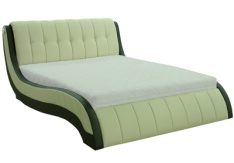 1815/2380/970 NC 26/16014 079 Kč21.*ÚLOŽNÝ PROSTOR 1604 330 Kč22.POSTEL ČALOUNĚNÁ 180 BEZ ROŠTU A MATRACE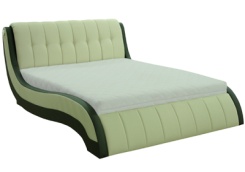 2015/2380/970 NC 26/18014 522 Kč23.*ÚLOŽNÝ PROSTOR 1804 448 Kč24*PODSVÍCENÍ LED 1x16 do vitríny NC9  modré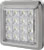 70 x 70 mm1 x LED441 Kč25*PODSVÍCENÍ LED 2x16 do kredence NC5 modré70 x 70 mm x 2 KS2 x LED715 Kč26*TLUMIČ DVÍŘEK -             K DOKOUPENÍ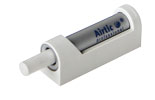 1 KS36 Kč27*TLUMIČ ŠUPLAT -                K DOKOUPENÍ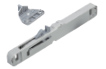 1 KS83 Kč* Podsvícení, tlumiče, rošty a úložné prostory k čalouněným postelím nepodléhají žádným slevám. * Podsvícení, tlumiče, rošty a úložné prostory k čalouněným postelím nepodléhají žádným slevám. * Podsvícení, tlumiče, rošty a úložné prostory k čalouněným postelím nepodléhají žádným slevám. * Podsvícení, tlumiče, rošty a úložné prostory k čalouněným postelím nepodléhají žádným slevám. * Podsvícení, tlumiče, rošty a úložné prostory k čalouněným postelím nepodléhají žádným slevám. 